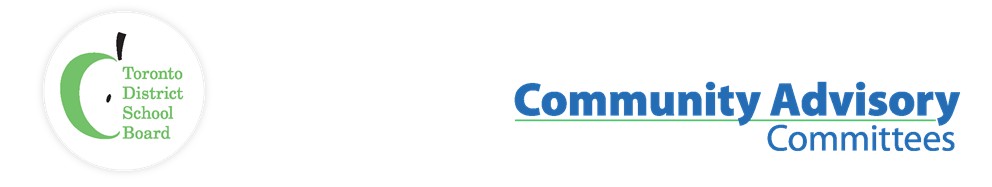 Name of Committee: Urban Indigenous Community Advisory Committee Meeting Date: Tuesday, March 21st, 2023Time: 6:00 p.m. – 7:30 pmAttendance via Zoom: Core Voting Constituents: Elder Dr. Joanne Dallaire (UICAC Chair, Elders Council Member), Elder Pauline Shirt (Elders Council Member), Elder Dr. Duke Redbird (Elders Council Member), Tanya Senk (System Superintendent, Indigenous Education, UIEC and Kâpapâmahchakwêw / Wandering Spirt School, TDSB), Professor Susan Dion (Associate Vice President of Indigenous Initiatives, York University), Bonnie Johnston (Indigenous Social Worker, UIEC), Isaiah Shafqat (Indigenous Student Trustee,) Joe Rock (City of Toronto, Early ON), Sean Gale (Student Success Teacher, UIEC), Shannon Judge (Community), Robin White (Vice Principal, Seneca School), Natasha Gleeson (Instructional Leader, UIEC), Kyle Genaille (Graduation Coach, UIEC), Tracy MacKenzie (Community Liaison, UIEC), Robert Durocher (Centrally Assigned Vice-Principal, UIEC), Robin White (Vice Principal, Seneca School). TDSB Staff:  Jim Spyropoulos (Executive Superintendent, Human Rights, and Indigenous Education, TDSB), Emily Wadsworth (Centrally Assigned Vice-Principal, UIEC), Antonino Giambrone (Centrally Assigned Principal, UIEC), Barbara-Ann Felschow (Retired Principal, TDSB), Jim Veltman (ACL, NLC-East), Lisa Dilworth (Superintendent of Education, LN17, TDSB), Elise Twyford (Principal, Wandering Spirit), Saby Chandi, (Principal, NLC), Michael Sanders (Principal, Eastview PS). TDSB Trustees: Deborah Williams (Ward 10), Dan MacLean (Ward 2), Indigenous Student Trustee Isaiah Shafqat.Guest:  Alexander BrownRegrets: Clayton Shirt (Elders Council Member), Natasha Gleeson (Instructional Leader, UIEC), Kyle Genaille (Graduation Coach, UIEC), Elder Blu Waters (Seneca College), Sara Ehrhardt (Ward 15), Michelle Aarts (Ward 16), Eleni Sotos (ACL, NLC-East), Jacob Barghout (Vice-Principal, Laurier CI), Selina Young (City of Toronto, Indigenous Affairs Office), Dan MacLean (Ward 2), Michael Griesz (Principal, Lawrence Park), Danielle Noel (VP, Eastview PS), Lindsay Boag (VP, Eastview), Sara Ehrhardt (Ward 15).ITEMDISCUSSIONMOTION/RECOMMENDATIONCall to Order, Traditional Opening, Review of Meeting Etiquette, Code of ConductElder Dr. Joanne Dallaire chaired the meeting.Elder Dr. Joanne Dallaire spoke to the code of conduct for UICAC (Urban Indigenous Community Advisory Committee) members and guests. Members in attendance introduced themselves. Elder Dr. Joanne Dallaire chaired the meeting.Elder Dr. Joanne Dallaire spoke to the code of conduct for UICAC (Urban Indigenous Community Advisory Committee) members and guests. Members in attendance introduced themselves. Approval of AgendaThe agenda of March 21st, 2023, was moved and seconded by Isaiah Shafqat and Sean GaleThe agenda of March 21st, 2023, was moved and seconded by Isaiah Shafqat and Sean GaleReview and Approval of the minutesThe minutes of February 21st, 2023, was moved and seconded by Isaiah Shafqat and Bonnie JohnstonThe minutes of February 21st, 2023, was moved and seconded by Isaiah Shafqat and Bonnie JohnstonDeclaration of conflict of interest, Terms of ReferenceNoneNoneFacility, 16 Phin – Mobility, Accessibility, Health & Safety, Renovations. Indigenous Trustee (TDSB)Hiring practices, recruitment, retention, and mobility.Facility, 16 Phin – Mobility, Accessibility, Health & Safety, RenovationsTanya Senk (System Superintendent, Indigenous Education, UIEC and Kâpapâmahchakwêw / Wandering Spirt School, TDSB)No updates.Establishment of an Indigenous TrusteeTanya Senk (System Superintendent, Indigenous Education, UIEC and Kâpapâmahchakwêw / Wandering Spirt School, TDSB)On pause until further communicationHiring practices, recruitment, retention, and mobilityTanya Senk (System Superintendent, Indigenous Education, UIEC and Kâpapâmahchakwêw / Wandering Spirt School, TDSB)The Urban Indigenous Education Centre Tessa Sill, (Community Liaison) and Robert Durocher, (Centrally Assigned Vice-Principal) are in the process of scheduling a First Nation, Métis, and Inuit Job Fair at 16 Phin. We continue to work on staffing allocation during this time.Facility, 16 Phin – Mobility, Accessibility, Health & Safety, RenovationsTanya Senk (System Superintendent, Indigenous Education, UIEC and Kâpapâmahchakwêw / Wandering Spirt School, TDSB)No updates.Establishment of an Indigenous TrusteeTanya Senk (System Superintendent, Indigenous Education, UIEC and Kâpapâmahchakwêw / Wandering Spirt School, TDSB)On pause until further communicationHiring practices, recruitment, retention, and mobilityTanya Senk (System Superintendent, Indigenous Education, UIEC and Kâpapâmahchakwêw / Wandering Spirt School, TDSB)The Urban Indigenous Education Centre Tessa Sill, (Community Liaison) and Robert Durocher, (Centrally Assigned Vice-Principal) are in the process of scheduling a First Nation, Métis, and Inuit Job Fair at 16 Phin. We continue to work on staffing allocation during this time.Elders Update: Staff Update:Elder Joanne DallaireContinue to support the staff at UIEC with one-on-one sessions.Gratitude to the Admin team at Eastview on the magnificent work they do and continue doing.Elder Pauline ShirtProvided a teaching on the importance on Maple Sap.Artist Shawn Howe has completed the mural in the front entrance at Wandering Spirit.Elder Duke RedbirdThe Elders Council continue to meet monthly.Speaking engagements at the UIEC continue with TDSB staff across the board.Tracy Mackenzie (Community Liaison, UIEC)Southeast Scarborough Pow Wow date has been confirmed for Monday, June 12th, 2023. It will take place at Eastview Public SchoolPlanning continues with the committee, and we are excited to see community come together for this annual event..Jim Spyropoulos (Executive Superintendent, Human Rights, and Indigenous Education)TDSB has a sixty-one-million-dollar projected deficit which we are addressing. There are going to be job cuts within TDSB, most likely in areas that support schools in some capacity. (Lunchroom supervisors, support staff related to students who have certain exceptionalities).COVID relief funding is not returning. Updates will be ongoing as the TDSB works through this process.Community safety continues to be a significant part of what we're dealing with at the TDSB. TDSB has approximately 2 million dollars to invest into community programming related to tutoring and programming after school and on the weekends. An opportunity to hire TDSB students over the summer break to tutor younger students and get paid $20.00 an hour and we will pay for technology as well as meals and any other incidentals. Please send any leads that you may have to Tanya Senk and Jim Spyropoulos. Michael Sanders (Principal, Eastview Public School)The UIEC team hosted a parent circle for our Indigenous family’s om March 7th.  Great feedback from our families and we look forward to our next session.Elder Joanne DallaireContinue to support the staff at UIEC with one-on-one sessions.Gratitude to the Admin team at Eastview on the magnificent work they do and continue doing.Elder Pauline ShirtProvided a teaching on the importance on Maple Sap.Artist Shawn Howe has completed the mural in the front entrance at Wandering Spirit.Elder Duke RedbirdThe Elders Council continue to meet monthly.Speaking engagements at the UIEC continue with TDSB staff across the board.Tracy Mackenzie (Community Liaison, UIEC)Southeast Scarborough Pow Wow date has been confirmed for Monday, June 12th, 2023. It will take place at Eastview Public SchoolPlanning continues with the committee, and we are excited to see community come together for this annual event..Jim Spyropoulos (Executive Superintendent, Human Rights, and Indigenous Education)TDSB has a sixty-one-million-dollar projected deficit which we are addressing. There are going to be job cuts within TDSB, most likely in areas that support schools in some capacity. (Lunchroom supervisors, support staff related to students who have certain exceptionalities).COVID relief funding is not returning. Updates will be ongoing as the TDSB works through this process.Community safety continues to be a significant part of what we're dealing with at the TDSB. TDSB has approximately 2 million dollars to invest into community programming related to tutoring and programming after school and on the weekends. An opportunity to hire TDSB students over the summer break to tutor younger students and get paid $20.00 an hour and we will pay for technology as well as meals and any other incidentals. Please send any leads that you may have to Tanya Senk and Jim Spyropoulos. Michael Sanders (Principal, Eastview Public School)The UIEC team hosted a parent circle for our Indigenous family’s om March 7th.  Great feedback from our families and we look forward to our next session.Indigenous Student Trustee Update:Isaiah Shafqat (Indigenous Student Trustee, TDSB)Application process for the Indigenous Student Trustee opened on March 6th. System communication has been sent to secondary principles and vice principals, informing them of this application process, and asking that they speak with Indigenous students at their school who may be interested in applying.The student senate is comprised of 18 elected students from across the board.  They will be hosting a grade 9 and 10 leadership retreat. This will be on a first come first serve basis.Secondary Principals and Vice-Principals will soon have an opportunity to nominate a student from their school to attend the Mono Cliff Outdoor Education Centre to participate in various learning opportunities about student leadership.  Further information will be available shortly.Student Trustee Shafqat attended the Indigenous Trustees Council meeting for the Ontario Public School Board Association, where he sits as the Indigenous Student Trustee representative for the Board. Discussed the Secondary Indigenous Language curriculum as well as post-pandemic planning for the First Nation Schools. In October or November 2022, the Board sent a letter of advocacy to the Ministry of Education, asking that Indigenous language curricula to be updated to allow the course to be taught at a U or M. These levels enable students to use the course towards university/post-secondary. The ministry responded and has committed to reviewing the curriculum and engaging with stakeholders.Isaiah Shafqat (Indigenous Student Trustee, TDSB)Application process for the Indigenous Student Trustee opened on March 6th. System communication has been sent to secondary principles and vice principals, informing them of this application process, and asking that they speak with Indigenous students at their school who may be interested in applying.The student senate is comprised of 18 elected students from across the board.  They will be hosting a grade 9 and 10 leadership retreat. This will be on a first come first serve basis.Secondary Principals and Vice-Principals will soon have an opportunity to nominate a student from their school to attend the Mono Cliff Outdoor Education Centre to participate in various learning opportunities about student leadership.  Further information will be available shortly.Student Trustee Shafqat attended the Indigenous Trustees Council meeting for the Ontario Public School Board Association, where he sits as the Indigenous Student Trustee representative for the Board. Discussed the Secondary Indigenous Language curriculum as well as post-pandemic planning for the First Nation Schools. In October or November 2022, the Board sent a letter of advocacy to the Ministry of Education, asking that Indigenous language curricula to be updated to allow the course to be taught at a U or M. These levels enable students to use the course towards university/post-secondary. The ministry responded and has committed to reviewing the curriculum and engaging with stakeholders.New and Other BusinessBonnie Johnston (Social Worker, UIEC)Review the current and longstanding UICAC meeting priorities and Terms of Reference. Date TBD.Bonnie Johnston (Social Worker, UIEC)Review the current and longstanding UICAC meeting priorities and Terms of Reference. Date TBD.Traditional Closing:Elder Dr. Joanne Dallaire adjourned the meeting.Elder Dr. Joanne Dallaire adjourned the meeting.